Die Zeitschrift dient dem wissenschaftlichen Austausch über kritische Theorie und ihrer Anwendung auf konkrete Herausforderungen unserer Zeit. 
Die »Zeitschrift für kritische Theorie« (Journal for Critical Theory) ist ein Diskussionsforum für die materiale Anwendung kritischer Theorie auf aktuelle Gegenstände und bietet einen Rahmen für Gespräche zwischen den verschiedenen methodologischen Auffassungen heutiger Formen kritischer Theorie. Sie dient als Forum, das einzelne theoretische Anstrengungen thematisch bündelt und kontinuierlich präsentiert.GERHARD SCHWEPPENHÄUSER: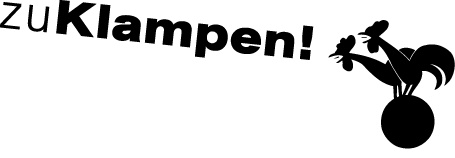 Ihre Ansprechpartnerin für die Pressearbeit 
Ihre Ansprechpartnerin für die Pressearbeit 
Ihre Ansprechpartnerin für die Pressearbeit 
Lilian Aly
Kirchner Kommunikation
Gneisenaustr. 85
10961 Berlin
Lilian Aly
Kirchner Kommunikation
Gneisenaustr. 85
10961 Berlin
Fon (0) 30 . 84 71 18 0
aly@kirchner-pr.de
www.kirchner-pr.de
PRESSEINFORMATION PRESSEINFORMATION Springe, Stand: 28.03.2024Springe, Stand: 28.03.2024Gerhard Schweppenhäuser (Hrsg.), Wolfgang Bock (Hrsg.), Sven Kramer (Hrsg.)Zeitschrift für kritische Theorie, Heft 1
1. Jahrgang (1995)
zu Klampen Verlag127 Seiten, PDF 
Euro (D) 8,99ISBN 9783866748606Erscheinungstermin: 21.12.2020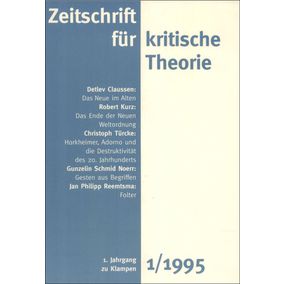 